Полное предложение на получение инновационного гранта на коммерциализацию технологийФ.И.О. физического лица/ наименование юридического лицаФ.И.О. физического лица/ наименование юридического лицаФ.И.О. физического лица/ наименование юридического лицаФ.И.О. физического лица/ наименование юридического лицаФ.И.О. физического лица/ наименование юридического лицаФ.И.О. физического лица/ наименование юридического лицанаправляет настоящее заявление с пакетом необходимых материалов для получения инновационного гранта на коммерциализацию технологийнаправляет настоящее заявление с пакетом необходимых материалов для получения инновационного гранта на коммерциализацию технологийнаправляет настоящее заявление с пакетом необходимых материалов для получения инновационного гранта на коммерциализацию технологийнаправляет настоящее заявление с пакетом необходимых материалов для получения инновационного гранта на коммерциализацию технологийнаправляет настоящее заявление с пакетом необходимых материалов для получения инновационного гранта на коммерциализацию технологийнаправляет настоящее заявление с пакетом необходимых материалов для получения инновационного гранта на коммерциализацию технологийнаправляет настоящее заявление с пакетом необходимых материалов для получения инновационного гранта на коммерциализацию технологийнаправляет настоящее заявление с пакетом необходимых материалов для получения инновационного гранта на коммерциализацию технологийНаименование проекта:Наименование проекта:Наименование проекта:Наименование проекта:Наименование проекта:Наименование проекта:Запрашиваемая сумма инновационного гранта в тенге (в цифрах и прописью):Запрашиваемая сумма инновационного гранта в тенге (в цифрах и прописью):Запрашиваемая сумма инновационного гранта в тенге (в цифрах и прописью):Запрашиваемая сумма инновационного гранта в тенге (в цифрах и прописью):Запрашиваемая сумма инновационного гранта в тенге (в цифрах и прописью):Запрашиваемая сумма инновационного гранта в тенге (в цифрах и прописью):Полная стоимость проекта в тенге (в цифрах и прописью):Полная стоимость проекта в тенге (в цифрах и прописью):Полная стоимость проекта в тенге (в цифрах и прописью):Полная стоимость проекта в тенге (в цифрах и прописью):Полная стоимость проекта в тенге (в цифрах и прописью):Полная стоимость проекта в тенге (в цифрах и прописью):Информация о заявителеИнформация о заявителеИнформация о заявителеИнформация о заявителеИнформация о заявителеИнформация о заявителеИнформация о заявителеИнформация о заявителеНаименование организации:Наименование организации:Наименование организации:Наименование организации:Наименование организации:Наименование организации:Дата образования:Дата образования:Дата образования:Дата образования:Дата образования:Дата образования:Регистрационные данные:Регистрационные данные:Регистрационные данные:Регистрационные данные:Регистрационные данные:Регистрационные данные:Адрес заявителя (индекс, область, район, населенный пункт, улица, дом, квартира)Адрес заявителя (индекс, область, район, населенный пункт, улица, дом, квартира)Адрес заявителя (индекс, область, район, населенный пункт, улица, дом, квартира)Адрес заявителя (индекс, область, район, населенный пункт, улица, дом, квартира)Адрес заявителя (индекс, область, район, населенный пункт, улица, дом, квартира)Адрес заявителя (индекс, область, район, населенный пункт, улица, дом, квартира)Банковские реквизиты, расчетный счет, валютный счет, банковский индивидуальный код:Банковские реквизиты, расчетный счет, валютный счет, банковский индивидуальный код:Банковские реквизиты, расчетный счет, валютный счет, банковский индивидуальный код:Банковские реквизиты, расчетный счет, валютный счет, банковский индивидуальный код:Банковские реквизиты, расчетный счет, валютный счет, банковский индивидуальный код:Банковские реквизиты, расчетный счет, валютный счет, банковский индивидуальный код:Полученные и не погашенные тенговые и валютные кредиты:Полученные и не погашенные тенговые и валютные кредиты:Полученные и не погашенные тенговые и валютные кредиты:Полученные и не погашенные тенговые и валютные кредиты:Полученные и не погашенные тенговые и валютные кредиты:Полученные и не погашенные тенговые и валютные кредиты:Телефон Телефон Телефон Телефон Телефон Телефон Рабочи  МобильныйРабочи  МобильныйЭлектронная почтаЭлектронная почтаЭлектронная почтаЭлектронная почтаЭлектронная почтаЭлектронная почтаОфициальный сайтОфициальный сайтОфициальный сайтОфициальный сайтОфициальный сайтОфициальный сайтФактическая численность работающих, в том числе:Фактическая численность работающих, в том числе:Фактическая численность работающих, в том числе:Фактическая численность работающих, в том числе:Фактическая численность работающих, в том числе:Фактическая численность работающих, в том числе:инженерно-технические работникиинженерно-технические работникиинженерно-технические работникиинженерно-технические работникиинженерно-технические работникиинженерно-технические работникиадминистративно-управленческий персоналадминистративно-управленческий персоналадминистративно-управленческий персоналадминистративно-управленческий персоналадминистративно-управленческий персоналадминистративно-управленческий персоналДругиеДругиеДругиеДругиеДругиеДругиеУчредители с указанием доли участия (при наличии):Информация о первом руководителе:Информация о первом руководителе:Информация о первом руководителе:Информация о первом руководителе:Информация о первом руководителе:Информация о первом руководителе:Информация о первом руководителе:Информация о первом руководителе:Информация о первом руководителе:Ф.И.О.Образование/Ученая степень/год присужденияПол:мужской 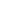 женский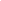 мужской женскиймужской женскиймужской женскиймужской женскиймужской женскиймужской женскиймужской женскийТелефон Рабочий МобильныйМобильныйАдрес электронной почтыДолжностьКонтактный адресКонтактное лицо:Контактное лицо:Контактное лицо:Контактное лицо:Контактное лицо:Контактное лицо:Контактное лицо:Контактное лицо:Контактное лицо:Ф.И.О.Телефон Рабочий МобильныйМобильныйАдрес электронной почтыДолжностьКонтактный адресИнформация о проектеИнформация о проектеИнформация о проектеИнформация о проектеИнформация о проектеИнформация о проектеИнформация о проектеИнформация о проектеИнформация о проектеЦель проекта:Задачи проекта:Место реализации проектаСрок реализации проектаРынок сбыта (страна, регион)Степень готовности проектаФинансировался ли данный проект из других источников:Финансировался ли данный проект из других источников:Финансировался ли данный проект из других источников:Финансировался ли данный проект из других источников:Финансировался ли данный проект из других источников:Финансировался ли данный проект из других источников:Финансировался ли данный проект из других источников:Финансировался ли данный проект из других источников:Финансировался ли данный проект из других источников:Да 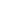 Да Да Нет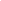 НетНетНетНетНетЕсли "да", то необходимо указать в каком объеме, наименование программы, проект и сумму  полученного финансирования)Если "да", то необходимо указать в каком объеме, наименование программы, проект и сумму  полученного финансирования)Если "да", то необходимо указать в каком объеме, наименование программы, проект и сумму  полученного финансирования)Если "да", то необходимо указать в каком объеме, наименование программы, проект и сумму  полученного финансирования)Если "да", то необходимо указать в каком объеме, наименование программы, проект и сумму  полученного финансирования)Если "да", то необходимо указать в каком объеме, наименование программы, проект и сумму  полученного финансирования)Если "да", то необходимо указать в каком объеме, наименование программы, проект и сумму  полученного финансирования)Если "да", то необходимо указать в каком объеме, наименование программы, проект и сумму  полученного финансирования)Если "да", то необходимо указать в каком объеме, наименование программы, проект и сумму  полученного финансирования)Настоящим даю свое согласие на использование документов, материалов и информации по данной заявке, в том числе содержащих конфиденциальные сведения, при проведении услугодателем экспертной оценки с привлечением, в том числе, сторонних лиц, а также на сбор данных о физическом или юридическом  лице, о наличии (отсутствии) кредиторской задолженности во всех источниках. Настоящим подтверждаю достоверность представленных материалов и информации, в том числе  исходных данных, расчетов, обоснований, и предупрежден, что в случае выявления фактов  предоставления недостоверных данных, заявка будет отклонена от рассмотрения. Настоящим подтверждаю, что прилагаемые к данной заявке материалы, информация,  технико-технологические решения и сопутствующая документация не имеют каких-либо ограничений на  применение и распространение, а также не содержат сведений, составляющих государственную тайну  Р е с п у б л и к и К а з а х с т а н . Также подтверждаем, что на момент подачи заявки услугодателю не являемся физическим или  юридическим лицом, собственником и первым руководителем, которые являются или были  собственниками и (или) руководителями физических или юридических лиц, находящихся на стадии  банкротства, либо ликвидированных в результате несостоятельности, на имущество которых наложен  арест.Настоящим даю свое согласие на использование документов, материалов и информации по данной заявке, в том числе содержащих конфиденциальные сведения, при проведении услугодателем экспертной оценки с привлечением, в том числе, сторонних лиц, а также на сбор данных о физическом или юридическом  лице, о наличии (отсутствии) кредиторской задолженности во всех источниках. Настоящим подтверждаю достоверность представленных материалов и информации, в том числе  исходных данных, расчетов, обоснований, и предупрежден, что в случае выявления фактов  предоставления недостоверных данных, заявка будет отклонена от рассмотрения. Настоящим подтверждаю, что прилагаемые к данной заявке материалы, информация,  технико-технологические решения и сопутствующая документация не имеют каких-либо ограничений на  применение и распространение, а также не содержат сведений, составляющих государственную тайну  Р е с п у б л и к и К а з а х с т а н . Также подтверждаем, что на момент подачи заявки услугодателю не являемся физическим или  юридическим лицом, собственником и первым руководителем, которые являются или были  собственниками и (или) руководителями физических или юридических лиц, находящихся на стадии  банкротства, либо ликвидированных в результате несостоятельности, на имущество которых наложен  арест.Настоящим даю свое согласие на использование документов, материалов и информации по данной заявке, в том числе содержащих конфиденциальные сведения, при проведении услугодателем экспертной оценки с привлечением, в том числе, сторонних лиц, а также на сбор данных о физическом или юридическом  лице, о наличии (отсутствии) кредиторской задолженности во всех источниках. Настоящим подтверждаю достоверность представленных материалов и информации, в том числе  исходных данных, расчетов, обоснований, и предупрежден, что в случае выявления фактов  предоставления недостоверных данных, заявка будет отклонена от рассмотрения. Настоящим подтверждаю, что прилагаемые к данной заявке материалы, информация,  технико-технологические решения и сопутствующая документация не имеют каких-либо ограничений на  применение и распространение, а также не содержат сведений, составляющих государственную тайну  Р е с п у б л и к и К а з а х с т а н . Также подтверждаем, что на момент подачи заявки услугодателю не являемся физическим или  юридическим лицом, собственником и первым руководителем, которые являются или были  собственниками и (или) руководителями физических или юридических лиц, находящихся на стадии  банкротства, либо ликвидированных в результате несостоятельности, на имущество которых наложен  арест.Настоящим даю свое согласие на использование документов, материалов и информации по данной заявке, в том числе содержащих конфиденциальные сведения, при проведении услугодателем экспертной оценки с привлечением, в том числе, сторонних лиц, а также на сбор данных о физическом или юридическом  лице, о наличии (отсутствии) кредиторской задолженности во всех источниках. Настоящим подтверждаю достоверность представленных материалов и информации, в том числе  исходных данных, расчетов, обоснований, и предупрежден, что в случае выявления фактов  предоставления недостоверных данных, заявка будет отклонена от рассмотрения. Настоящим подтверждаю, что прилагаемые к данной заявке материалы, информация,  технико-технологические решения и сопутствующая документация не имеют каких-либо ограничений на  применение и распространение, а также не содержат сведений, составляющих государственную тайну  Р е с п у б л и к и К а з а х с т а н . Также подтверждаем, что на момент подачи заявки услугодателю не являемся физическим или  юридическим лицом, собственником и первым руководителем, которые являются или были  собственниками и (или) руководителями физических или юридических лиц, находящихся на стадии  банкротства, либо ликвидированных в результате несостоятельности, на имущество которых наложен  арест.Настоящим даю свое согласие на использование документов, материалов и информации по данной заявке, в том числе содержащих конфиденциальные сведения, при проведении услугодателем экспертной оценки с привлечением, в том числе, сторонних лиц, а также на сбор данных о физическом или юридическом  лице, о наличии (отсутствии) кредиторской задолженности во всех источниках. Настоящим подтверждаю достоверность представленных материалов и информации, в том числе  исходных данных, расчетов, обоснований, и предупрежден, что в случае выявления фактов  предоставления недостоверных данных, заявка будет отклонена от рассмотрения. Настоящим подтверждаю, что прилагаемые к данной заявке материалы, информация,  технико-технологические решения и сопутствующая документация не имеют каких-либо ограничений на  применение и распространение, а также не содержат сведений, составляющих государственную тайну  Р е с п у б л и к и К а з а х с т а н . Также подтверждаем, что на момент подачи заявки услугодателю не являемся физическим или  юридическим лицом, собственником и первым руководителем, которые являются или были  собственниками и (или) руководителями физических или юридических лиц, находящихся на стадии  банкротства, либо ликвидированных в результате несостоятельности, на имущество которых наложен  арест.Настоящим даю свое согласие на использование документов, материалов и информации по данной заявке, в том числе содержащих конфиденциальные сведения, при проведении услугодателем экспертной оценки с привлечением, в том числе, сторонних лиц, а также на сбор данных о физическом или юридическом  лице, о наличии (отсутствии) кредиторской задолженности во всех источниках. Настоящим подтверждаю достоверность представленных материалов и информации, в том числе  исходных данных, расчетов, обоснований, и предупрежден, что в случае выявления фактов  предоставления недостоверных данных, заявка будет отклонена от рассмотрения. Настоящим подтверждаю, что прилагаемые к данной заявке материалы, информация,  технико-технологические решения и сопутствующая документация не имеют каких-либо ограничений на  применение и распространение, а также не содержат сведений, составляющих государственную тайну  Р е с п у б л и к и К а з а х с т а н . Также подтверждаем, что на момент подачи заявки услугодателю не являемся физическим или  юридическим лицом, собственником и первым руководителем, которые являются или были  собственниками и (или) руководителями физических или юридических лиц, находящихся на стадии  банкротства, либо ликвидированных в результате несостоятельности, на имущество которых наложен  арест.Настоящим даю свое согласие на использование документов, материалов и информации по данной заявке, в том числе содержащих конфиденциальные сведения, при проведении услугодателем экспертной оценки с привлечением, в том числе, сторонних лиц, а также на сбор данных о физическом или юридическом  лице, о наличии (отсутствии) кредиторской задолженности во всех источниках. Настоящим подтверждаю достоверность представленных материалов и информации, в том числе  исходных данных, расчетов, обоснований, и предупрежден, что в случае выявления фактов  предоставления недостоверных данных, заявка будет отклонена от рассмотрения. Настоящим подтверждаю, что прилагаемые к данной заявке материалы, информация,  технико-технологические решения и сопутствующая документация не имеют каких-либо ограничений на  применение и распространение, а также не содержат сведений, составляющих государственную тайну  Р е с п у б л и к и К а з а х с т а н . Также подтверждаем, что на момент подачи заявки услугодателю не являемся физическим или  юридическим лицом, собственником и первым руководителем, которые являются или были  собственниками и (или) руководителями физических или юридических лиц, находящихся на стадии  банкротства, либо ликвидированных в результате несостоятельности, на имущество которых наложен  арест.Настоящим даю свое согласие на использование документов, материалов и информации по данной заявке, в том числе содержащих конфиденциальные сведения, при проведении услугодателем экспертной оценки с привлечением, в том числе, сторонних лиц, а также на сбор данных о физическом или юридическом  лице, о наличии (отсутствии) кредиторской задолженности во всех источниках. Настоящим подтверждаю достоверность представленных материалов и информации, в том числе  исходных данных, расчетов, обоснований, и предупрежден, что в случае выявления фактов  предоставления недостоверных данных, заявка будет отклонена от рассмотрения. Настоящим подтверждаю, что прилагаемые к данной заявке материалы, информация,  технико-технологические решения и сопутствующая документация не имеют каких-либо ограничений на  применение и распространение, а также не содержат сведений, составляющих государственную тайну  Р е с п у б л и к и К а з а х с т а н . Также подтверждаем, что на момент подачи заявки услугодателю не являемся физическим или  юридическим лицом, собственником и первым руководителем, которые являются или были  собственниками и (или) руководителями физических или юридических лиц, находящихся на стадии  банкротства, либо ликвидированных в результате несостоятельности, на имущество которых наложен  арест.Настоящим даю свое согласие на использование документов, материалов и информации по данной заявке, в том числе содержащих конфиденциальные сведения, при проведении услугодателем экспертной оценки с привлечением, в том числе, сторонних лиц, а также на сбор данных о физическом или юридическом  лице, о наличии (отсутствии) кредиторской задолженности во всех источниках. Настоящим подтверждаю достоверность представленных материалов и информации, в том числе  исходных данных, расчетов, обоснований, и предупрежден, что в случае выявления фактов  предоставления недостоверных данных, заявка будет отклонена от рассмотрения. Настоящим подтверждаю, что прилагаемые к данной заявке материалы, информация,  технико-технологические решения и сопутствующая документация не имеют каких-либо ограничений на  применение и распространение, а также не содержат сведений, составляющих государственную тайну  Р е с п у б л и к и К а з а х с т а н . Также подтверждаем, что на момент подачи заявки услугодателю не являемся физическим или  юридическим лицом, собственником и первым руководителем, которые являются или были  собственниками и (или) руководителями физических или юридических лиц, находящихся на стадии  банкротства, либо ликвидированных в результате несостоятельности, на имущество которых наложен  арест.С Правилами предоставления инновационных грантов на коммерциализацию технологий,  утвержденными приказом Министра цифрового развития, инноваций и аэрокосмической  промышленности Республики Казахстан от " " 20 года № ознакомлен. Настоящим подтверждаю свое согласие с условиями предоставления инновационных грантов и  внутренними процедурами услугодателяС Правилами предоставления инновационных грантов на коммерциализацию технологий,  утвержденными приказом Министра цифрового развития, инноваций и аэрокосмической  промышленности Республики Казахстан от " " 20 года № ознакомлен. Настоящим подтверждаю свое согласие с условиями предоставления инновационных грантов и  внутренними процедурами услугодателяС Правилами предоставления инновационных грантов на коммерциализацию технологий,  утвержденными приказом Министра цифрового развития, инноваций и аэрокосмической  промышленности Республики Казахстан от " " 20 года № ознакомлен. Настоящим подтверждаю свое согласие с условиями предоставления инновационных грантов и  внутренними процедурами услугодателяС Правилами предоставления инновационных грантов на коммерциализацию технологий,  утвержденными приказом Министра цифрового развития, инноваций и аэрокосмической  промышленности Республики Казахстан от " " 20 года № ознакомлен. Настоящим подтверждаю свое согласие с условиями предоставления инновационных грантов и  внутренними процедурами услугодателяС Правилами предоставления инновационных грантов на коммерциализацию технологий,  утвержденными приказом Министра цифрового развития, инноваций и аэрокосмической  промышленности Республики Казахстан от " " 20 года № ознакомлен. Настоящим подтверждаю свое согласие с условиями предоставления инновационных грантов и  внутренними процедурами услугодателяС Правилами предоставления инновационных грантов на коммерциализацию технологий,  утвержденными приказом Министра цифрового развития, инноваций и аэрокосмической  промышленности Республики Казахстан от " " 20 года № ознакомлен. Настоящим подтверждаю свое согласие с условиями предоставления инновационных грантов и  внутренними процедурами услугодателяС Правилами предоставления инновационных грантов на коммерциализацию технологий,  утвержденными приказом Министра цифрового развития, инноваций и аэрокосмической  промышленности Республики Казахстан от " " 20 года № ознакомлен. Настоящим подтверждаю свое согласие с условиями предоставления инновационных грантов и  внутренними процедурами услугодателяС Правилами предоставления инновационных грантов на коммерциализацию технологий,  утвержденными приказом Министра цифрового развития, инноваций и аэрокосмической  промышленности Республики Казахстан от " " 20 года № ознакомлен. Настоящим подтверждаю свое согласие с условиями предоставления инновационных грантов и  внутренними процедурами услугодателяС Правилами предоставления инновационных грантов на коммерциализацию технологий,  утвержденными приказом Министра цифрового развития, инноваций и аэрокосмической  промышленности Республики Казахстан от " " 20 года № ознакомлен. Настоящим подтверждаю свое согласие с условиями предоставления инновационных грантов и  внутренними процедурами услугодателяТребуемые материалы и (или) документы в соответствии с требованиями Правил предоставления  инновационных грантов на коммерциализацию технологий прилагаются: 1 ) с т р а т е г и ю к о м м е р ц и а л и з а ц и и н а л и с т а х . ; 2 ) к а л е н д а р н ы й п л а н н а л и с т а х ; 3) смета расходов с расшифровкой затрат на листах.; 4) техническое задание на разрабатываемую продукцию листах.; 5) презентация проекта в формате MS PowerPoint.Требуемые материалы и (или) документы в соответствии с требованиями Правил предоставления  инновационных грантов на коммерциализацию технологий прилагаются: 1 ) с т р а т е г и ю к о м м е р ц и а л и з а ц и и н а л и с т а х . ; 2 ) к а л е н д а р н ы й п л а н н а л и с т а х ; 3) смета расходов с расшифровкой затрат на листах.; 4) техническое задание на разрабатываемую продукцию листах.; 5) презентация проекта в формате MS PowerPoint.Требуемые материалы и (или) документы в соответствии с требованиями Правил предоставления  инновационных грантов на коммерциализацию технологий прилагаются: 1 ) с т р а т е г и ю к о м м е р ц и а л и з а ц и и н а л и с т а х . ; 2 ) к а л е н д а р н ы й п л а н н а л и с т а х ; 3) смета расходов с расшифровкой затрат на листах.; 4) техническое задание на разрабатываемую продукцию листах.; 5) презентация проекта в формате MS PowerPoint.Требуемые материалы и (или) документы в соответствии с требованиями Правил предоставления  инновационных грантов на коммерциализацию технологий прилагаются: 1 ) с т р а т е г и ю к о м м е р ц и а л и з а ц и и н а л и с т а х . ; 2 ) к а л е н д а р н ы й п л а н н а л и с т а х ; 3) смета расходов с расшифровкой затрат на листах.; 4) техническое задание на разрабатываемую продукцию листах.; 5) презентация проекта в формате MS PowerPoint.Требуемые материалы и (или) документы в соответствии с требованиями Правил предоставления  инновационных грантов на коммерциализацию технологий прилагаются: 1 ) с т р а т е г и ю к о м м е р ц и а л и з а ц и и н а л и с т а х . ; 2 ) к а л е н д а р н ы й п л а н н а л и с т а х ; 3) смета расходов с расшифровкой затрат на листах.; 4) техническое задание на разрабатываемую продукцию листах.; 5) презентация проекта в формате MS PowerPoint.Требуемые материалы и (или) документы в соответствии с требованиями Правил предоставления  инновационных грантов на коммерциализацию технологий прилагаются: 1 ) с т р а т е г и ю к о м м е р ц и а л и з а ц и и н а л и с т а х . ; 2 ) к а л е н д а р н ы й п л а н н а л и с т а х ; 3) смета расходов с расшифровкой затрат на листах.; 4) техническое задание на разрабатываемую продукцию листах.; 5) презентация проекта в формате MS PowerPoint.Требуемые материалы и (или) документы в соответствии с требованиями Правил предоставления  инновационных грантов на коммерциализацию технологий прилагаются: 1 ) с т р а т е г и ю к о м м е р ц и а л и з а ц и и н а л и с т а х . ; 2 ) к а л е н д а р н ы й п л а н н а л и с т а х ; 3) смета расходов с расшифровкой затрат на листах.; 4) техническое задание на разрабатываемую продукцию листах.; 5) презентация проекта в формате MS PowerPoint.Требуемые материалы и (или) документы в соответствии с требованиями Правил предоставления  инновационных грантов на коммерциализацию технологий прилагаются: 1 ) с т р а т е г и ю к о м м е р ц и а л и з а ц и и н а л и с т а х . ; 2 ) к а л е н д а р н ы й п л а н н а л и с т а х ; 3) смета расходов с расшифровкой затрат на листах.; 4) техническое задание на разрабатываемую продукцию листах.; 5) презентация проекта в формате MS PowerPoint.Требуемые материалы и (или) документы в соответствии с требованиями Правил предоставления  инновационных грантов на коммерциализацию технологий прилагаются: 1 ) с т р а т е г и ю к о м м е р ц и а л и з а ц и и н а л и с т а х . ; 2 ) к а л е н д а р н ы й п л а н н а л и с т а х ; 3) смета расходов с расшифровкой затрат на листах.; 4) техническое задание на разрабатываемую продукцию листах.; 5) презентация проекта в формате MS PowerPoint.Адрес электронной почты для ведения  корреспонденции по вопросам настоящей заявки:Адрес электронной почты для ведения  корреспонденции по вопросам настоящей заявки:Адрес электронной почты для ведения  корреспонденции по вопросам настоящей заявки:Адрес электронной почты для ведения  корреспонденции по вопросам настоящей заявки:Примечание: Для юридических лиц составляется на бланке организации. Заявление подписывается  первым руководителем или иным уполномоченным лицом. При смене руководителя и изменений  контактных данных (почтового адреса, электронного адреса и телефона) необходимо уведомлять  услугодателя.Примечание: Для юридических лиц составляется на бланке организации. Заявление подписывается  первым руководителем или иным уполномоченным лицом. При смене руководителя и изменений  контактных данных (почтового адреса, электронного адреса и телефона) необходимо уведомлять  услугодателя.Примечание: Для юридических лиц составляется на бланке организации. Заявление подписывается  первым руководителем или иным уполномоченным лицом. При смене руководителя и изменений  контактных данных (почтового адреса, электронного адреса и телефона) необходимо уведомлять  услугодателя.Примечание: Для юридических лиц составляется на бланке организации. Заявление подписывается  первым руководителем или иным уполномоченным лицом. При смене руководителя и изменений  контактных данных (почтового адреса, электронного адреса и телефона) необходимо уведомлять  услугодателя.Примечание: Для юридических лиц составляется на бланке организации. Заявление подписывается  первым руководителем или иным уполномоченным лицом. При смене руководителя и изменений  контактных данных (почтового адреса, электронного адреса и телефона) необходимо уведомлять  услугодателя.Примечание: Для юридических лиц составляется на бланке организации. Заявление подписывается  первым руководителем или иным уполномоченным лицом. При смене руководителя и изменений  контактных данных (почтового адреса, электронного адреса и телефона) необходимо уведомлять  услугодателя.Примечание: Для юридических лиц составляется на бланке организации. Заявление подписывается  первым руководителем или иным уполномоченным лицом. При смене руководителя и изменений  контактных данных (почтового адреса, электронного адреса и телефона) необходимо уведомлять  услугодателя.Примечание: Для юридических лиц составляется на бланке организации. Заявление подписывается  первым руководителем или иным уполномоченным лицом. При смене руководителя и изменений  контактных данных (почтового адреса, электронного адреса и телефона) необходимо уведомлять  услугодателя.Примечание: Для юридических лиц составляется на бланке организации. Заявление подписывается  первым руководителем или иным уполномоченным лицом. При смене руководителя и изменений  контактных данных (почтового адреса, электронного адреса и телефона) необходимо уведомлять  услугодателя.Должность лица, имеющего полномочия для подписания документов от имени заявителяДолжность лица, имеющего полномочия для подписания документов от имени заявителяДолжность лица, имеющего полномочия для подписания документов от имени заявителяДолжность лица, имеющего полномочия для подписания документов от имени заявителя___________________________ Ф.И.О. _____________ _ _ _ _ _ _ _ _ _ _ _ _ _ _ (подпись)___________________________ Ф.И.О. _____________ _ _ _ _ _ _ _ _ _ _ _ _ _ _ (подпись)___________________________ Ф.И.О. _____________ _ _ _ _ _ _ _ _ _ _ _ _ _ _ (подпись)___________________________ Ф.И.О. _____________ _ _ _ _ _ _ _ _ _ _ _ _ _ _ (подпись)___________________________ Ф.И.О. _____________ _ _ _ _ _ _ _ _ _ _ _ _ _ _ (подпись)